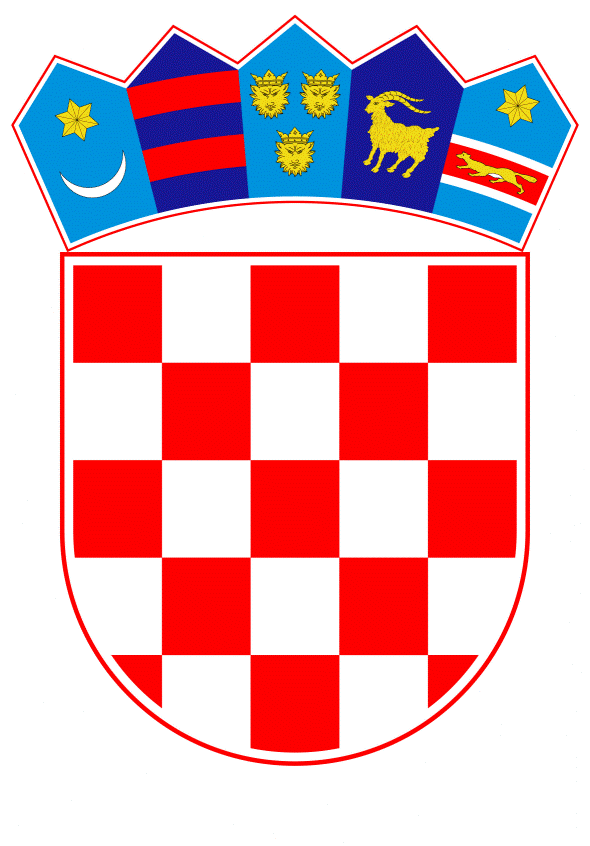 VLADA REPUBLIKE HRVATSKEZagreb, 27. srpnja 2023.____________________________________________________________________________________________________________________________________________________Banski dvori | Trg Sv. Marka 2  | 10000 Zagreb | tel. 01 4569 222 | vlada.gov.hrKLASA:		URBROJ:Zagreb,		Na temelju članka 66. stavka 1. Zakona o proračunu (Narodne novine, br. 144/21) Vlada Republike Hrvatske je na sjednici održanoj ___________ 2023. godine donijelaR J E Š E N J Eo odobrenju sredstava na teret Proračunske zaliheDržavnog proračuna Republike Hrvatske za 2023. godinuNa teret Posebnog dijela Državnog proračuna Republike Hrvatske za 2023. godinu (Narodne novine, br. 145/22 i 63/23), Razdjela 025 Ministarstvo financija, Glave 02506 Ministarstvo financija - ostali izdaci države, Aktivnosti A539019 Proračunska zaliha, skupine 38 Ostali rashodi, odobrava se Gradu Obrovcu iznos od 2.474.842,70 eura za sanaciju štete od poplave.Odobreni iznos sredstava za sanaciju štete od poplave isplatit će se Gradu Obrovcu, kao primatelju sredstava, jednokratno, a isti je dužan dodijeljena sredstva utrošiti u roku od godine dana od dana primitka sredstava. Primatelj sredstava dužan je Ministarstvu financija dostaviti izvješće o zakonitom, namjenskom i svrhovitom utrošku sredstava isplaćenih iz proračunske zalihe najkasnije u roku od mjesec dana od isteka roka utroška sredstava. Neutrošena i nenamjenski utrošena sredstva proračunske zalihe korisnik sredstava dužan je vratiti na račun proračuna.Za izvršenje ovog Rješenja zadužuje se Ministarstvo financija.	Dostaviti:- Ministarstvo financija- Grad ObrovacP R E D S J E D N I KAndrej PlenkovićO b r a z l o ž e n j ePodručje Grada Obrovca je u svibnju 2023. pogodila elementarna nepogoda - velika poplava koja je uzrokovala goleme materijalne štete na stambenim i gospodarskim objektima, javnoj infrastrukturi i na poljoprivrednim kulturama. Grad Obrovac je zatražio pregled oštećenja i izradu procjene troška sanacije evidentiranih oštećenja te ukupni procijenjeni troškovi sanacije štete iznose 2.474.842,70 eura s PDV-om.Obzirom da navedeni troškovi značajno premašuju fiskalne kapacitete proračuna Grada Obrovca, gradonačelnik je zamolio Vladu Republike Hrvatske za pomoć u sanaciji nastalih šteta.Sukladno članku 65. Zakona o proračunu (Narodne novine, br. 144/21) u državnom proračunu planirana su sredstva proračunske zalihe koja se koriste za financiranje rashoda nastalih pri otklanjanju posljedica elementarnih nepogoda, epidemija, ekoloških i ostalih nepredvidivih nesreća odnosno izvanrednih događaja tijekom godine. Nadalje, člankom 66. propisano je da o korištenju sredstava proračunske zalihe odlučuje Vlada Republike Hrvatske. Slijedom navedenog, Ministarstvo financija predlaže Vladi Republike Hrvatske da Gradu Obrovcu odobri sredstva iz Proračunske zalihe za 2023. godinu u iznosu od 2.474.842,70 eura, za sanaciju štete od poplave. Predlagatelj:Ministarstvo financija Predmet:Prijedlog rješenja o odobrenju sredstava na teret Proračunske zaliheDržavnog proračuna Republike Hrvatske za 2023. godinu